Page 128. Exercice 24. Un problème commun.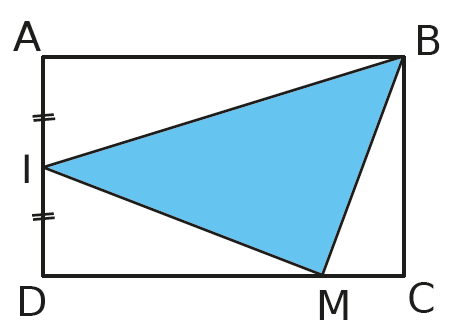 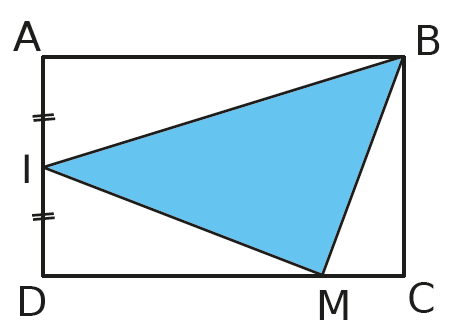 ABCD est un rectangle tel que  et 
. Le point I est le milieu du côté [AD].Où doit-on placer le point M sur le côté [CD] pour que l'aire du triangle BMI soit inférieure ou égale au tiers de l'aire du rectangle ABCD ?a. Conjecturer la réponse grâce à un logiciel de géométrie dynamique.b. Utiliser un tableur pour résoudre ce problème graphiquement puis algébriquement.